4373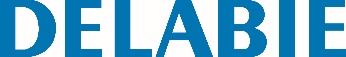 Suporte de fixação de tetoReferência: 4373 Informação para prescriçãoSuporte de fixação de teto com pater desmontável. Possibilidade de cortar à medida. Tubo Inox 304 polido brilhante, espessura 1 mm. Comprimento 1 m. Para varão Ø 20. 